NABÍDKOVÝ FORMULÁŘ PROJEV ZÁJMU O ZAKOUPENÍ NEMOVITOSTI v lokalitě „Pustina“obec KorouhevIČ: 00276855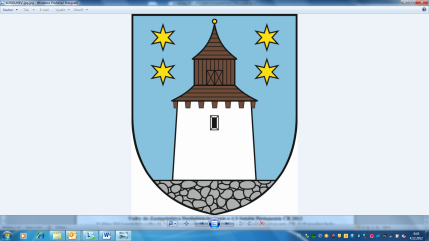 se sídlem Obecní úřad Korouhev, Korouhev 234, 569 93EVIDENCE OBCENabídka byla doručena dne:Podpis pracovníka obce:Nabídka – zájem o zakoupení pozemku – stavební parcelyNabídka – zájem o zakoupení pozemku – stavební parcelyNa základě zveřejněného záměru obce Korouhev mám/máme zájem o zakoupení této nemovitosti:Na základě zveřejněného záměru obce Korouhev mám/máme zájem o zakoupení této nemovitosti:Preferuji/preferujemePozemek parcelní číslo:Za kupní cenu:Náhradní pozemky parcelní čísla1.2. Jakýkoliv náhradní pozemek(označte vaši volbu)V případě nevyhovění žádosti o konkrétní pozemky mám/e zájem o kterýkoli pozemek dané lokality ANONEZájemce/zájemci1.Titul, jméno, příjmeníNarozeníTrvale bytemKontakt (telefon, e-mail)2. Titul, jméno, příjmeníNarozeníTrvale bytem Kontakt (telefon, e-mail)Název právnické osobyIČ:Sídlo:Údaje Obchodního rejstříkuPrávní stav(označte)jednotlivec  2 osoby do spoluvlastnictví každá 1/2ManželéPrávnická osobaPozemek mám/e zájem koupit jako(označte)Jedna fyzická osoba do výlučného vlastnictvíDvě fyzické osoby do spoluvlastnictví každá jednou polovinouDo SJM – společné jmění manželů  (Poznámka: Chce-li jeden z manželů zakoupit pozemek do svého výlučného vlastnictví, musí prokázat zrušení SJM notářským zápisem)Jako právnická osobaCenaAkceptuji/akceptujeme cenu …………..,- Kč/m² Podmínky kupní smlouvyAkceptuji/akceptujeme podmínky tak, jak byly zveřejněny v záměru obce, a prohlašuji/prohlašujeme, že jsem/jsme se s obsahem záměru podrobně seznámil/seznámili, porozuměl/porozuměli jsme mu, a na základě toho podávám/e tuto nabídku, jejímž podání vyjadřujeme s danými smluvními podmínkami a procesním postupem svůj souhlas.Vlastnoruční podpis zájemce/zájemcůDatum